Словарь синонимовПерейти на сайтhttp://slovonline.ru/slovar_synonym/b-18/id-109859/slovar.htmlВ строке поиска начать вводить нужное слово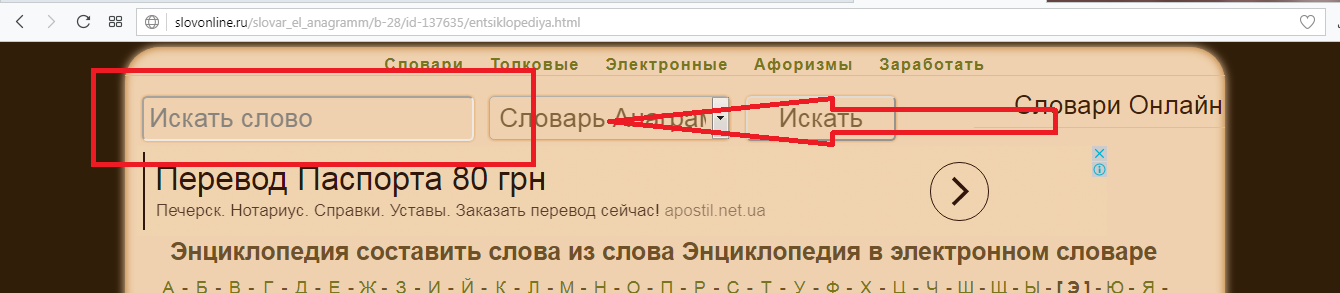 Выбрать нужное слово из выпадающего списка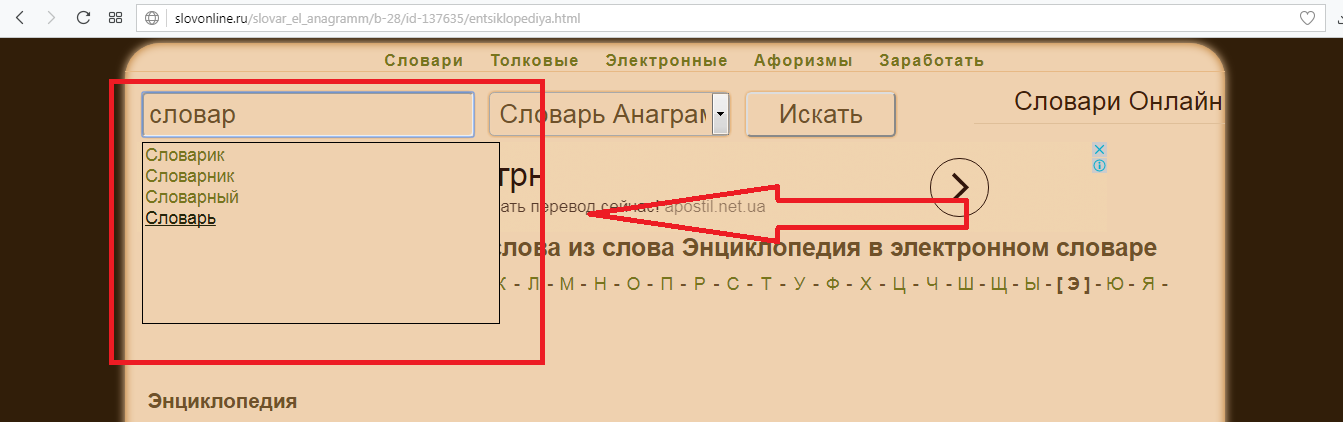 Ознакомиться со всевозможными синонимами к искомому слову 